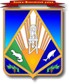 МУНИЦИПАЛЬНОЕ ОБРАЗОВАНИЕ ХАНТЫ-МАНСИЙСКИЙ РАЙОНХанты-Мансийский автономный округ – Югра(Тюменская область)Администрация Ханты - Мансийского районаОтдел опеки и попечительстваПояснительная записка
 к проекту постановления администрации Ханты-Мансийского района
 «Об утверждении Порядка предоставления субсидий, юридическим лицам на возмещение затрат предоставление услуг по подготовке лиц, желающих принять на воспитание в свою семью ребенка, оставшегося без попечения родителей, на территории Российской Федерации»Настоящим проектом предлагается утвердить Порядок предоставления субсидий, юридическим лицам на возмещение затрат предоставление услуг по подготовке лиц, желающих принять на воспитание в свою семью ребенка, оставшегося без попечения родителей, на территории Ханты-Мансийского района.Проект подготовлен в соответствии с Уставом Ханты-Мансийского района, статьей 78 Бюджетного кодекса Российской Федерации, на основании Федерального закона Российской Федерации от 24.04.2008 
N 48-ФЗ «Об опеке и попечительстве», статьи 5 Закона Ханты-Мансийского автономного округа - Югры от 20.07.2007 N 114-оз «О наделении органов местного самоуправления муниципальных образований 
Ханты-Мансийского автономного округа - Югры отдельными государственными полномочиями по осуществлению деятельности по опеке и попечительству», постановления Правительства Российской Федерации от 18.09.2020 N 1492 «Об общих требованиях к нормативным правовым актам, муниципальным правовым актам, регулирующим предоставление субсидий, в том числе грантов в форме субсидий, юридическим лицам, индивидуальным предпринимателям, а также физическим лицам - производителям товаров, работ, услуг, и о признании утратившими силу некоторых актов Правительства Российской Федерации и отдельных положения некоторых актов Правительства Российской Федерации», с целью приведения муниципального нормативного правового акта в соответствие с действующим законодательством Российской Федерации.В проекте не содержится сведений, содержащих государственную и иную охраняемую тайну, а также сведений, содержащих персональные данные. Принятие постановления не требует дополнительного финансового обеспечения за счет средств бюджета района. Приложение: проект постановления администрации Ханты-Мансийского района на 19 л. в 1 экз. 628001, г. Ханты-Мансийскпер. Советский, 2  Тел. факс: 8(3467)35-15-45E-mail: opeka@hmrn.ru[Номер документа][Дата документа]Начальник отделаДОКУМЕНТ ПОДПИСАН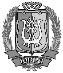 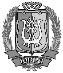 ЭЛЕКТРОННОЙ ПОДПИСЬЮСертификат  [Номер сертификата 1]Владелец [Владелец сертификата 1]Действителен с [ДатаС 1] по [ДатаПо 1]ШаяхметоваА.Х.